Como continuación de la información incluida en el Documento 3, tengo el honor de transmitir a la Conferencia en anexo la candidatura de la:Sra. Sahiba Hasanova (República de Azerbaiyán)para el puesto de miembro de la Junta del Reglamento de Radiocomunicaciones.	Houlin ZHAO
	Secretario GeneralAnexo: 1MINISTERIO DE TRANSPORTE, 
COMUNICACIONES Y ALTA TECNOLOGÍA
DE LA REPÚBLICA DE AZERBAIYÁN77, Zarifa Aliyeva Str., AZ 1000
Bakou, Azerbaïdjan
Tél.: +(994-12) 498-58-38
Fax: +(994-12) 498-79-12
Courriel: mincom@mincom.gov.az
http://www.mincom.gov.az________________________________________________________________________________28 de diciembre de 2017	N° 1-15/1254A:		Sr. Houlin Zhao
Secretario General de la UIT
Place des Nations,1211 Ginebra 20, Suiza
Fax: +41 22 730 5785
Correo-e: itumail@itu.intCc:	Misión Permanente de la República de Azerbaiyán
ante la Oficina de las Naciones Unidas 
y otras organizaciones internacionales en Ginebra
Fax: (41-22) 901 18 44Asunto:	Candidatura al Consejo de la UIT y candidatura de la Sra. Sahiba Hasanova 
para el puesto de miembro de la Junta del Reglamento de RadiocomunicacionesExcmo. Señor:En nombre del Ministerio de Transporte, Comunicaciones y Alta Tecnología (MTCHT) de la República de Azerbaiyán, es para mí un placer saludarlo y un honor comunicarle la candidatura de la República de Azerbaiyán a la reelección en tanto que Miembro del Consejo de la UIT en la próxima Conferencia de Plenipotenciarios de la UIT.Por otra parte, la República de Azerbaiyán desea presentar la candidatura de la Sra. Sahiba Hasanova, asesora del Departamento de Telecomunicaciones y Correos del MTCHT, al puesto de miembro de la Junta del Reglamento de Radiocomunicaciones de la UIT. La Sra. Hasanova, que en la actualidad ocupa la vicepresidencia de la Comisión de Estudio 4 del UIT-R, participa activamente en las actividades de la UIT y posee una vasta experiencia en el campo de las telecomunicaciones.Le ruego acepte la expresión de mi más alta consideración.Atentamente.(firmado)Ramin GuluzadeAdjunto: CV de la Sra. Hasanova (4 páginas)Fecha de nacimiento:	17 de diciembre de 1976Nacionalidad:		AzerbaiyánEstado civil:		SolteraTeléfono:		+994 50 359 0245; +994 55 600 02 45Correo-e:		h.sahiba@mincom.gov.azEstudios•	2016 – hoy, Doctorado en Radioelectrónica; Especialidad – radiotecnología, radionavegación, radiolocalización y sistemas y equipos de televisión;
Academia Nacional de Aviación de la República de Azerbaiyán; •	1998-2000, Máster – Facultad de Radiotecnología y Comunicación; Especialidad –recepción de señales, sistemas y equipos de procesamiento y transmisión 
Universidad Técnica de Azerbaiyán;•	1994-1998, Licenciatura – Facultad de Telecomunicaciones; Especialidad – radiocomunicaciones, radiodifusión de radio y televisión 
Universidad Técnica de Azerbaiyán.Experiencia profesional Internacional:•	9-10 de noviembre de 2017, oradora en el 3º GlobalSatShow, Estambul, Turquía.•	9-20 de octubre de 2017, Vicepresidenta del Grupo de Trabajo de la Plenaria de la CMDT-17, Buenos Aires, Argentina;•	2016 – hoy, Miembro del Grupo de Trabajo sobre frecuencias de la Organización Internacional de Telecomunicaciones por Satélite (ITSO);•	30 de octubre 2015 – hoy, Vicepresidenta de la Comisión de Estudio 4 del UIT-R (Servicios de satélite), Oficina de Radiocomunicaciones de la UIT;•	Junio de 2012 – Experta local de la UIT (P3) - Baku, República de Azerbaiyán.1 de diciembre de 2010 – hoy, Ministerio de Transporte, Comunicaciones y Alta Tecnología de la República de Azerbaiyán (MTCHT):•	Experta en coordinación de frecuencias de satélite, MTCHTDescripción del puesto:-	Análisis de los requisitos de coordinación de frecuencias; -	Coordinación de las redes de satélites AZERSAT;-	Participación en las reuniones de coordinación de frecuencias y en las negociaciones internacionales celebradas por la Administración de Comunicaciones de la República de Azerbaiyán.•	6 de mayo de 2008 – hoy, Ingeniera superior, Unidad de producción de radiodifusión de radiotelevisión y comunicaciones por satélite,•	Miembro del Consejo Científico y Técnico del MTCHT.•	Miembro del Grupo de Trabajo del Consejo de Asuntos Espaciales del MTCHT.•	Febrero de 2015 – hoy, Coordinadora para las actividades del UIT-R del MTCHT.1998 –2009 Universidad Técnica de AzerbaiyánDepartamento de Radiotecnología-	01.09.2007 - 30.06.2009 – profesora;-	04.11.2003 - 06.05.2008 – jefa de laboratorio-	07.10.2001 - 04.11.2003 – asistente del jefe de laboratorio-	01.02.2001 - 07.10.2001 – asistente de laboratorioDepartamento de Sistemas de radio y televisión, "Television center"-	03.12.1998 - 15.01.2001– experta técnicaPremios•	Certificado de Honor del Ministerio de Tecnologías de la información y la comunicación, 2012•	Certificado de Honor de la Unidad de producción de radiodifusión de radiotelevisión y comunicaciones por satélite, 2008Desarrollo profesional•	1 de noviembre de 2015, Women’s Leadership in Radiocommunication Negotiation, Instituto de las Naciones Unidas para Formación Profesional e Investigaciones (UNITAR), Ginebra, Suiza;•	23 de octubre de 2015, International Communication Regulation and Policy, "Basic Principles of International Communication Regulation and Policy", Facultad de Derecho de la Universidad Americana de Washington;•	20 de mayo - 2 de junio de 2013, Seminario "Public Administration and Aerospace Development", Academia China de Gobernanza, Pekín, China;•	20-22 de septiembre de 2012, Seminario sobre Tendencias modernas del desarrollo de las redes de comunicaciones: teoría y práctica, organizado por la UIT en Bakú, Azerbaiyán;•	5-7 de septiembre de 2012, Seminario de la UIT sobre perspectivas de utilización de la banda de frecuencias Ka por los sistemas de comunicaciones por satélite, Almaty, Kazajstán;•	25-29 de octubre de 2010, "Electromagnetic compatibility of radio electronic facilities", Universidad Técnica de Moscú, Moscú, Federación de Rusia.Participación en reuniones en representación de la Administración•	09-10 de noviembre de 2017, Oradora en el 3º GlobalSatShow, Estambul, Turquía•	29-30 de octubre de 2017, Comunidad Regional de Comunicaciones (CRC) Bakú, Azerbaiyán;•	27 de octubre de 2017, Comisión de Estudio 4 (Servicios de satélite), Oficina de Radiocomunicaciones, Unión Internacional de Telecomunicaciones, Ginebra, Suiza;•	21-27 de octubre de 2017, Grupo de Trabajo 4A (Utilización eficaz de la órbita y del espectro para el SFS y el SRS), Ginebra, Suiza;•	9-20 de octubre de, 2017 Conferencia Mundial de Desarrollo de las Telecomunicaciones (CMDT-17), Buenos Aires, Argentina;•	25-28 de septiembre de 2017, ITU Telecom World 2017, Busán, República de Corea;•	4-7 de julio de 2017, Conferencia Europea de Administraciones Postales y de Telecomunicaciones (CEPT), 8º CPG-15 (Grupo Preparatorio de la Conferencia), Cluj-Napoca, Rumania;•	12-16 de junio de 2017, Cumbre Mundial sobre la Sociedad de la Información (CMSI), Ginebra, Suiza;•	3-12 de mayo de 2017, Grupo de Trabajo 4A (Utilización eficaz de la órbita y del espectro para el SFS y el SRS), Ginebra, Suiza;•	7 de octubre de 2016, Comisión de Estudio 4 (Servicios de satélite), Oficina de Radiocomunicaciones, Unión Internacional de Telecomunicaciones, Ginebra, Suiza;•	26 de septiembre - 6 de octubre de 2016, Grupo de Trabajo 4A (Utilización eficaz de la órbita y del espectro para el SFS y el SRS), Ginebra, Suiza;•	4 de diciembre de 2015, Reunión de la Comisión de Estudio 3 del UIT-T, Grupo Regional para la CRC/CEI, Bakú, Azerbaiyán;•	2-27 de noviembre de 2015, Conferencia Mundial de Radiocomunicaciones, Ginebra, Suiza;•	26-30 de octubre de 2015, Asamblea Mundial de Radiocomunicaciones, Ginebra, Suiza;•	14-18 de septiembre de 2015, Conferencia Europea de Administraciones Postales y de Telecomunicaciones (CEPT), 8º CPG-15 (Grupo Preparatorio de la Conferencia), Bergen, Noruega;•	2-10 de julio de 2014, Grupo de Trabajo 4A (Utilización eficaz de la órbita y del espectro para el SFS y el SRS), Ginebra, Suiza;•	23 de marzo - 2 de abril de 2015, RPC-2 (Reunión Preparatoria de la Conferencia), Ginebra, Suiza;•	5-13 de febrero de 2014, Grupo de Trabajo 4A (Utilización eficaz de la órbita y del espectro para el SFS y el SRS), Ginebra, Suiza;•	Septiembre de 2012, 7ª Reunión del Foro para la Gobernanza de Internet (IGF), Bakú, Azerbaiyán;Publicaciones9 artículos científicos, 2 didácticosPublicaciones destacadas:•	Radiotransmission, radioreceiving and antenna equipment, 2011 (libro)•	Elements, details and units of radiotechnical devices, 2008 (libro)IdiomasAzerí (nativo),Inglés (avanzado),Ruso (avanzado),Turco (avanzado),Francés (intermedio superior)Declaración de visión:Con una sólida experiencia en la coordinación y la gestión del espectro, así como en materia de servicios terrenales y de satélite, poseo un conocimiento muy amplio de este campo. Mis dotes de gestión se traducen en la definición de iniciativas, la fijación de metas globales y la administración de evaluaciones.Habida cuenta de lo anterior, el Ministerio de Transporte, Comunicaciones y Alta Tecnología de la República de Azerbaiyán ha decidido presentar mi candidatura a la Junta del Reglamento de Radiocomunicaciones (RRB) cuya composición se elegirá en la Conferencia de Plenipotenciarios de 2018 (gracias a mi experiencia en el ámbito de las radiocomunicaciones tanto dentro como fuera del país). De natural perfeccionista, también tengo experiencia en la preparación de informes y declaraciones. Puedo garantizar que mi trayectoria profesional resultará ventajosa para la Unión Internacional de Telecomunicaciones.Soy una persona enérgica, decidida a trabajar tanto de manera independiente como en equipo en bien de la RRB. Una vez elegida miembro de la RRB, invertiré todos mis esfuerzos en mejorar el trabajo de RRB, examinar con equidad las propuestas de los Estados Miembros de la UIT y garantizar la transparencia en los debates y reuniones.______________Conferencia de Plenipotenciarios (PP-18)
Dubái, 29 de octubre – 16 de noviembre de 2018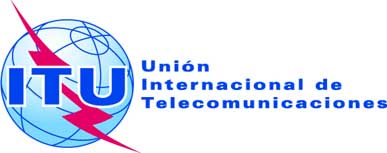 SESIÓN PLENARIADocumento 13-S28 de diciembre de 2017Original: inglésNota del Secretario GeneralNota del Secretario GeneralCANDIDATURA PARA EL PUESTO DE MIEMBRO DE LA JUNTA DEL 
REGLAMENTO DE RADIOCOMUNICACIONES (RRB)CANDIDATURA PARA EL PUESTO DE MIEMBRO DE LA JUNTA DEL 
REGLAMENTO DE RADIOCOMUNICACIONES (RRB)Curriculum VitaeSAHIBA HASANOVACandidata al puesto de miembro de la Junta del Reglamento de Radiocomunicaciones de la UIT (Región C)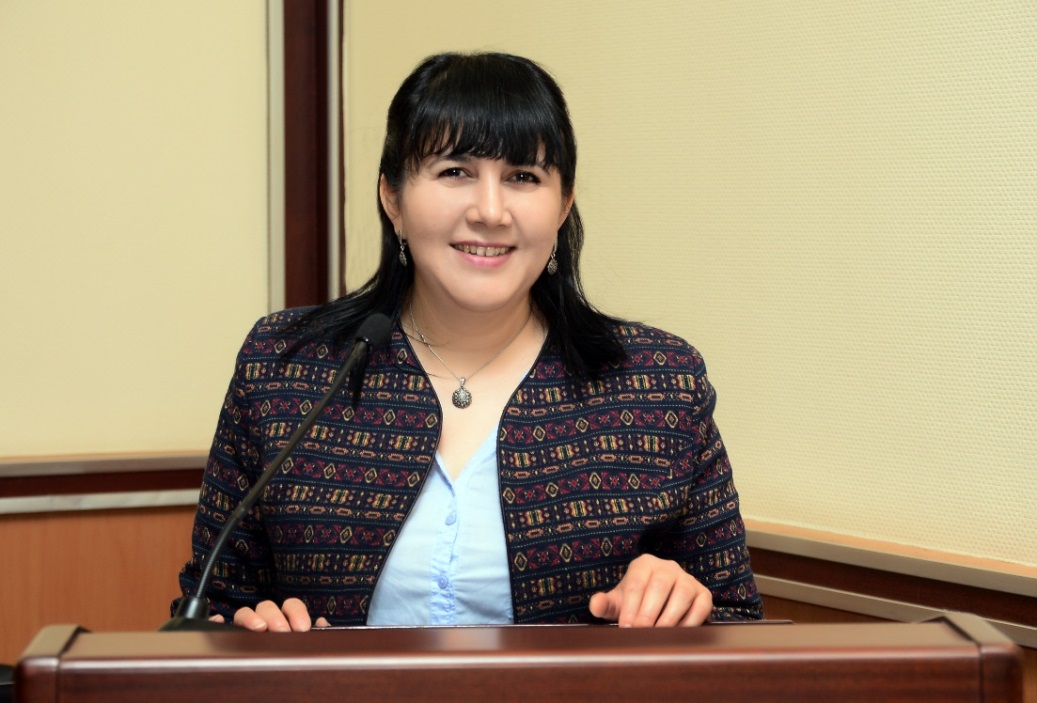 